Publicado en  el 08/09/2014 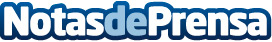 Presentación el 25 de septiembre del libro 'La abogacía de Barcelona: diálogo con la historia', editado por el Colegio de Abogados de BarcelonaLa obra, encargada por el Ilustre Colegio de Abogados de Barcelona y que cuenta con ediciones catalana y castellana, se ha convertido en referencia para entender la singularidad de una profesión que, con el paso de los años, se ha ido adaptando a los momentos que le ha tocado vivir.Datos de contacto:Colegio de Abogados de BarcelonaNota de prensa publicada en: https://www.notasdeprensa.es/presentacion-el-25-de-septiembre-del-libro-la_1 Categorias: Derecho http://www.notasdeprensa.es